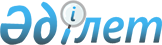 Об обpазовании Казахской pеспубликанской унивеpсальной товаpной биpжи и Алма-Атинской центpальной фондовой биpжиПостановление Кабинета Министpов Казахской ССР от 27 июня 1991 г. N 400



                                                  (Извлечение)




        В целях организации республиканского рынка продукции 
производственно-технического назначения, сельского хозяйства, товаров
народного потребления, научно-технических идей и завершенных разработок, 
дальнейшего развития прямых хозяйственных связей, создания рынка
ценных бумаг, привлечения инвестиций и практического формировния
экономического механизма рыночных отношений Кабинет Министров Казахской
ССР постановляет:




        1. Одобрить инициативу мнистерств, ведомств, концернов и банков 
Казахской ССР по организации Казахской республиканской универсальной
товарной биржи в г.Алма-Ате и Алма-Атинской центральной фондовой биржи,
сосредоточив их деятельность на создании необходимых условий для 
развития межрегиональной, межреспубликанской и международной торговли, 
проведении выставок ярмарок, аукционов, других форм коммерческой
деятельности, мобилизации денежных ресурсов для финансирования 
капитальных вложений, инвестировании перестройки производственных
структур, свободном переливе капиталов.




        3. Министерству связи Казахской ССР осуществить на основе договоров
с Казахской республиканской универсальной товарной биржей и 
Алма-Атинской центральной фондовой биржей строительство необходимых
линий и их обеспечение каналами внутрисозной и международной связи.




        4. С учетом практики создания бирж в республике рекомендовать 
облисполкомам, Алма-Атинскому и Ленинскому горисполкомам оказывать
им содействие в передаче, сдаче в аренду и обустройстве помещений,
предоставлять биржам по их просьбам земельные участки для 
строительства торговых помещений.








        Премьер-министр









					© 2012. РГП на ПХВ «Институт законодательства и правовой информации Республики Казахстан» Министерства юстиции Республики Казахстан
				